RESOLUCIÓN NÚMERO TREINTA, NÚMERO CORRELATIVO MIGOBDT-2018-0027. UNIDAD DE ACCESO A LA INFORMACIÓN DEL MINISTERIO DE GOBERNACIÓN Y DESARROLLO TERRITORIAL. San Salvador, a las nueve horas con treinta y dos minutos del día veintisiete de febrero de dos mil dieciocho. CONSIDERANDO: I. Que habiéndose presentado solicitud a la  Unidad de Acceso a la Información de esta Secretaria de Estado por: ---------------------------------------, el día 19 de febrero del año 2018. En la cual requiere: “adjudicación de contrato de servicio de transporte para personal de noviembre 2017 a diciembre 2017” II. Que la referida solicitud cumple con todos los requisitos establecidos en el artículo 66 de la Ley de Acceso a la Información Pública (LAIP) y el artículo 50 del Reglamento de la Ley antes citada, asimismo, la información solicitada no se encuentra entre las excepciones enumeradas en los artículos 19 y 24 de la Ley y 19 de su Reglamento. III. Conforme artículo 70 de la LAIP, se trasladó la solicitud a la Unidad de Adquisiciones y Contrataciones Institucional, al respecto informa lo siguiente: “Al respecto tengo a bien informar, que durante los meses de Noviembre a Diciembre de 2017 no hubo "adjudicación de contrato de servicio de transporte para personal.  IV. Que conforme a lo expresado por  la referida Unidad es menester citar el Art. 62 de la citada ley, el cual manifiesta: “Los entes obligados deberán entregar únicamente información que se encuentre en su poder (…)”, por otro lado, el Art. 73 de la LAIP establece: “Cuando la información solicitada no se encuentre en los archivos de la unidad administrativa, esta deberá retornar al Oficial de Información la solicitud de información con oficio en donde lo haga constar (…) En caso de no encontrarla expedirá una resolución que confirme la inexistencia de la información.” POR TANTO, conforme a los Art. 86 inc. 3° de la Constitución, y en base al derecho que le asiste a la solicitante enunciado en el Art. 2 y Arts. 7, 9, 50, 62 y 72 de la Ley de Acceso a la Información Pública, esta dependencia, RESUELVE: 1° Conceder el acceso a la información. 2° Remítase la presente por medio señalada para tal efecto. NOTIFÍQUESE.JENNI VANESSA QUINTANILLA GARCÍAOFICIAL DE INFORMACIÓN AD-HONOREM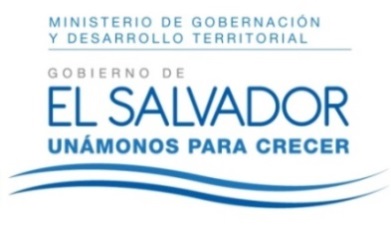 MINISTERIO DE GOBERNACIÓN Y DESARROLLO TERRITORIALREPÚBLICA DE EL SALVADOR, AMÉRICA CENTRALMINISTERIO DE GOBERNACIÓN Y DESARROLLO TERRITORIALREPÚBLICA DE EL SALVADOR, AMÉRICA CENTRALMINISTERIO DE GOBERNACIÓN Y DESARROLLO TERRITORIALREPÚBLICA DE EL SALVADOR, AMÉRICA CENTRAL